МУНИЦИПАЛЬНОЕ КАЗЕННОЕ ДОШКОЛЬНОЕ ОБРАЗОВАТЕЛЬНОЕ УЧРЕЖДЕНИЕГОРОДА НОВОСИБИРСКА«Детский сад № 304 комбинированного вида»Юридический адрес: 630090, г. Новосибирск, ул. Детский проезд, 17,19электронная почта:  Ds_304_nsk@nios.ruПринято  на заседании                                                            Утверждено:Педагогического совета                                                         Заведующий МКДОУ д/с № 304Протокол № ______                                                                ___________ Вдовина И.Г.                             от «___» _________ 201___г.                                                    от ____________ 2019г.Рабочая программаразработана на  основании программы «Играйте на здоровье» Л.Н. Волошина, Т.В.Куриловадля детей от 3-7 лет на период 2019-2024 учебный год(образовательная область:  «Физическое развитие»)Составитель: Абрамова Е.М., старший воспитательг. Новосибирск, 2019СодержаниеI. Целевой раздел1.Пояснительная записка…………………………………………...…………….31.1.Цели и задачи реализации программы…………………………………...….31.2.Принципы и подходы к формированию программы ……………………....41.3.Значимые характеристики, в том числе характеристики особенностей развития детей раннего и дошкольного возраста…………………………....….42.Планируемые результаты освоения программы2.1. Целевые ориентиры…………………………...……………………..…….....4    2.2. Система оценки результатов освоения Программы…………………….….5II. Содержательный раздел1.Образовательная область «Физическое развитие»……………………...........72.Вариативные формы, способы, методы и средства реализации программы123.Реализуемые технологии……………………………………………………….134.Особенности взаимодействия педагогического коллектива с семьями воспитанников …………………………………………………………..……......135.	Социальное партнерство…………………………………………………..…136. Образовательная деятельность по части Программы, формируемой участниками образовательных отношений…………………………………......14Организационный раздел.1.Описание материально-технического обеспечения программы……….…………………………………………………………….....362.Особенности традиционных событий, праздников,мероприятий………..............................................................................................36ΙV. Краткая презентация Программы.1.Используемые Примерные программы……………………………...……….38Целевой раздел«Пояснительная записка»Дополнение к образовательной области «Физическое развитие» по реализации парциальной программы «Играйте на здоровье», авторы: Л.Н. Волошина, Т.В.Курилова для детей 3-7 лет в соответствии с требованиями основных нормативных документов:- Основная образовательная программа Муниципального казенного дошкольного образовательного учреждения д/с № 304; - ФГОС ДО (приказ Министерства образования и науки РФ от 17.10.2013 № 1155) глава II, п. 2.1. п.2.3; -Парциальная программа «Играйте на здоровье: программа и технология ее применения в ДОУ (3-5 лет), (5-7 лет)» /Л.Н. Волошина, Т.В.Курилова – М: Вентана – Граф, 2015г.Актуальность.Все чаще можно встретить во дворе скучающих, равнодушных к спортивным и подвижным играм, слабых и неумелых мальчишек и девчонок. Многие ребята перестали выходить играть во двор, отдавая предпочтение малоподвижным видам деятельности: телеиграм, занятиям с конструкторами, просмотру мультфильмов.Это подтверждает озабоченность педагогов и врачей: мало, очень мало двигаются дети! А для ребенка потеря в движениях — это потеря в здоровье, знаниях, развитии. Именно в подвижных играх ребенок получает уникальную возможность максимально проявить собственную активность и творчество, ликвидировать дефицит движений, реализоваться и утвердить себя, получить массу радостных эмоций и переживаний. Актуальность настоящей дополнительной программы физкультурно-спортивной направленности « Играйте на здоровье» связана с необходимостью повышения эффективности физического воспитания детей дошкольного возраста.1.1. Цели и задачи реализации программыЦели и задачи программы «Играйте на здоровье!» Л.Н. Волошина, Т.В.Курилова:-формирование устойчивого интереса к играм с элементами спорта, спортивным упражнениям, желания использовать их в самостоятельной двигательной деятельности;-обогащение двигательного опыта дошкольников новыми двигательными действиями, обучение правильной технике выполнения элементов спортивных игр;-содействие развитию двигательных способностей;-воспитание положительных морально - волевых качеств; -формирование привычек здорового образа жизни.1.2.Принципы и подходы к формированию Программы:соответствует принципу развивающего образования, целью которого является развитие ребенка;сочетает принципы научной обоснованности и практической применимости;соответствует критериям полноты, необходимости и достаточности (позволяя решать поставленные цели и задачи при использовании разумного «минимума» материала);обеспечивает единство воспитательных, развивающих и обучающих целей и задач процесса образования детей дошкольного возраста, в ходе реализации которых формируются такие качества, которые являются ключевыми в развитии дошкольников: - строится с учетом принципа интеграции образовательных областей в соответствии с возрастными возможностями и особенностями детей, спецификой и возможностями образовательных областей;-предусматривает решение программных образовательных задач в совместной деятельности взрослого и детей и самостоятельной деятельности дошкольников не только в рамках непосредственно образовательной деятельности, но и при проведении режимных моментов в соответствии со спецификой дошкольного образования;предполагает построение образовательного процесса на адекватных возрасту формах работы с детьми;строится с учетом региональных особенностей организации образовательного процесса.Индивидуально – дифференцированный подход в реализации парциальной программы «Играйте на здоровье!» является ключевым, системообразующим средством оздоровления детей.1.3. Значимые характеристики, в том числе характеристики особенностей развития детей дошкольного возрастаЧасть Программы, формируемая участниками образовательныхотношенийПарциальная программа «Играйте на здоровье!» для дошкольных образовательных организаций рассчитана на контингент детей дошкольного возраста от 3 до 7 лет.Планируемые результаты освоения ПрограммыЧасть Программы, формируемая участниками образовательныхотношений2.1. Целевые ориентиры на этапе завершения освоения парциальной программы «Играйте на здоровье» Волошина Л.Н, Курилова Т.В.: сформированность устойчивого интереса к подвижным играм и играм с элементами спорта, игровым упражнениям, желания использовать их в самостоятельной двигательной деятельности; обогащение двигательного опыта дошкольников новыми двигательными действиями; правильная техника выполнения элементов игр; развитие двигательных способностей; воспитание положительных морально-волевых качеств; сформированность навыков и стереотипов здорового образа жизни, дети имеют представления о спортивных играх: баскетбол, хоккей, футбол, бадминтон, городки, сформированы элементарные технико-тактические действия с атрибутами данных игр, развита и обогащена двигательная активность детей, дети становятся инициаторами в организации подвижных игр во дворе, охотно предлагают свой опыт малышам, включают в игры взрослых, сформированы самостоятельность и самоконтроль.     2.2. Система оценки результатов освоения ПрограммыОценка уровня физической подготовленности к игре городки3-5 летСила кистей рук / правой и левой / измеряется детским динамометром, показатели заносятся в таблицу.Дальность броска биты /правой и левой рукой/ измеряется расстояние, оцениваются качественные показатели: исходное положение, прицел, бросок, сохранение равновесия.Глазомер / оценивается количество точных попаданий правой и левой рукой в один городок из пяти бросков – расстояние 3 метра.5-7 лет1. Сила кистей рук (правой или левой); измеряется детским динамометром; показания заносятся в таблицу.2.Дальность броска биты правой или левой рукой: измеряется расстояние, оцениваются качественные показатели (исходное положение, прицел, бросок, сохранение равновесия).3.Глазомер: оценивается число точных попаданий правой или левой рукой в один городок из пяти бросков (расстояние 3 метра).Оценка уровня физической подготовленности к игре бадминтон3-5 лет«Подбрось-поймай» - (чувство «мяча» - глазомер, количество повторений)«Отрази волан» (подвешенный на веревочке, количество раз).«Постой на ракетке» (постоять на ракетке на одной ноге в сек).5-7 лет1.«Подбей волан ракеткой» (число раз, координация, ловкость).2.«Отрази волан» (точность, сила удара; на сколько метров пролетел волан).     3.«Загони волан в круг» (подача волана снизу). Задача — попасть в обруч (техника, точность подачи).4.«Перебей волан через сетку» (сила удара, техника выполнения).Оценка уровня физической подготовленности к игре хоккей3-5 лет1.Ведение шайбы клюшкой, не отрывая клюшку от шайбы ( техника, глазомер, скорость передвижения).2.Удары по воротам с места (меткость, сила)3.Ведение шайбы между предметами расстояние 10 метров (расстояние между предметами 2 м).лет    1.Ведение шайбы, не отрывая клюшку от шайбы (техника, глазомер, скорость передвижения – 10 м.).    2.Ведение шайбы клюшкой между предметами. Расстояние между предметами - 2м, длина дистанции - 10м. (Координация движений, ориентировка в пространстве).          3.Удары по воротам с центра. Расстояние – 3 м. (меткость, сила).Оценка уровня физической подготовленности к игре баскетбол3-5 лет        1.Бег 10 метров с ходу (скорость бега, быстрота)2.Челночный бег 30 метров (ловкость)3. Броски мяча в вертикальную цель с расстояния 2-х метров (глазомер, сила)4.Бросание и ловля мяча с расстояния 1,5-2 метров (техника, ловкость, глазомер)5-7 летЧелночный бег на 30 м (ловкость).Прыжки в высоту с места (количественные показатели, сила).Броски мяча в корзину с расстояния 3 м (глазомер, сила); высота кольца — 2 м.Оценка уровня физической подготовленности к игре в футбол3-5 лет      1.Бег 10 метров с ходу (скорость бега, быстрота)      2.Челночный бег 30 метров (ловкость)      3.Удар по неподвижному мячу (техника, сила удара, расстояние).      4.Ведение по прямой 5 метров (техника, скорость).      5.Удары по воротам 3 раза с расстояния 2-х метров (число попаданий, техника удара).5-7 летЧелночный бег на 30 м (ловкость, быстрота).Ведение мяча между кеглями — 10 м; расстояние между кеглями — 2 м (ориентировка в пространстве, координация движений).Удары по ворогам — 5 ударов (число попаданий, техника). Удары проводятся с расстояния в 4 м; размеры ворот — 1x2 м.II. СОДЕРЖАТЕЛЬНЫЙ РАЗДЕЛ1.5.Образовательная область «Физическое развитие»Часть Программы, формируемая участниками образовательныхотношенийРаздел Рабочей общеобразовательной программы ДОУ дополняется технологиями программы «Играйте на здоровье!» /Л.Н. Волошина, Т.В.Курилова – М: Вентана – Граф, 2015г.Цели и задачи программы:-формирование устойчивого интереса к играм с элементами спорта, спортивным упражнениям, желания использовать их в самостоятельной двигательной деятельности;-обогащение двигательного опыта дошкольников новыми двигательными действиями, обучение правильной технике выполнения элементов спортивных игр;-содействие развитию двигательных способностей;-воспитание положительных морально - волевых качеств; -формирование привычек здорового образа жизни.Программа является целостной, доступной системой обучения дошкольников спортивным играм полностью построена на игровой технологии, обеспечивает единство физического, психического и личностного развития, создает условия для гуманизации педагогического процесса.Использование адаптированных игровых упражнений, игр-эстафет, подвижных игр как средств и форм организации физического воспитания предоставляет всем детям равные права в овладении ценностями физической культуры, дает право выбора, создает возможности для проявления личных интересов, способностей, творчества.Реализация программы осуществляется с детьми 3-7 лет в ходе организованной двигательной деятельности (1 занятие в неделю), осуществляемой в физкультурном зале на свежем воздухе, а так же в режимных моментах.Реализуются следующие направления парциальной программы:Футбол (сентябрь - октябрь)Задачи обученияВторая младшая группа:Познакомить детей с названием и особенностями игры в футбол (играем с мячом ногами).Формировать элементарные для футбола действия с мячом (удары по неподвижному мячу ногой, остановка движущегося мяча, ведение, удар по воротам).Воспитывать интерес к действиям с мячом, желание играть вдвоем, втроем.Развивать координационные способности, ловкость, глазомер.В процессе овладения действий с мячом совершенствовать технику ходьбы.Средняя группа:Познакомить детей с условиями для игры в футбол.Создать представление об элементах техники игры в футбол (удары по неподвижному мячу, остановка мяча, ведение мяча, удар по воротам).Учить игровому взаимодействию.Развивать координационные способности, точность, выносливость.Старшая группа:Познакомить дошкольников с игрой в футбол, историей ее возникновения.Формировать простейшие технико-тактические действия с мячом: ведение, удар, передача мяча, обводка; разучить индивидуальную тактику.Развивать координацию движений, выносливость, быстроту, ловкость.Подготовительная группа:Познакомить с правилами игры, игровым полем, разметкой.Закрепить способы действий с мячом в футболе, учить их взаимодействовать с другими игроками, ориентируясь в игровом пространстве; совершенствовать моторику.Формировать потребность и желание играть в футбол самостоятельно; развивать двигательную активность.Баскетбол (ноябрь)Задачи обученияВторая младшая группа:Формировать многообразие действий с мячом (катание, бросание, ловля, перебрасывание, забрасывание из разных и.п. – сидя, стоя на коленях, стоя).Воспитывать интерес к играм с мячом, желание играть вдвоем, втроем.Развивать согласованность движений, глазомер.В процессе освоения действий с мячом развивать О.Д. – ходьбу, бег, прыжки, лазание.Средняя группа:Познакомить детей с названием и инвентарем для игры в баскетбол, создавать общее представление о действиях в этой игре ( стойка, передача мяча, ведение мяча на месте и в движении)Создавать ситуации, побуждающие к коллективным действиям с мячом.Воспитывать целеустремленность, желание достичь положительного результата, доброжелательное отношение друг к другу.Развивать координацию движений, точность, ловкостьСтаршая группа:Познакомить с игрой в баскетбол, историей ее возникновения; учить простейшим видам парного взаимодействия.Разучить элементы техники игры в баскетбол: стойка, ведение мяча на месте, в движении; бросок, ловля мяча; добиваться точности и качества в их выполнении.Способствовать развитию координации движений, глазомера, быстроты, ловкости.Подготовительная группа:Разучить правила игры, познакомить с площадкой, действиями защитников, нападающих.Помочь детям в овладении основами игры, совершенствовать технику ведения, передачи, бросков мяча; формировать стремление достигать положительных результатов; воспитывать целеустремленность, выдержку, уверенность, решительность в действиях.Развивать точность, координацию движений, быстроту реакции, силу, глазомер.Хоккей (декабрь-январь)Задачи обученияВторая младшая группа:Познакомить детей с клюшкой и шайбой, простейшими действиями с ними.Учить водить клюшку, не отрывая ее от поверхности; ударять по неподвижной шайбе и останавливать шайбу клюшкой.Развивать координационные способности, ориентировку в пространстве.Воспитывать желание получить положительные результаты; выполнять простейшие требования безопасной игры.Закладывать предпосылки последующих совместных действий со сверстниками в игре хоккей.Средняя группа:Познакомить детей со стойкой хоккеиста, расширить круг представлений о действиях с клюшкой и шайбой.Учить вести шайбу, не отрывая клюшку от нее; забивать шайбу с места в ворота, закрепить передачу шайбы в парах.Создавать условия, обеспечивающие получение положительного результата в действиях с клюшкой и шайбой в парах.Укреплять уверенность в своих действиях, активность, инициативность в игре; обеспечить соблюдение правил безопасной игры.Развивать реакцию на движущийся объект, точность, быстроту.Старшая группа:Познакомить детей с увлекательной игрой в хоккей, необходимым для неё инвентарем, достижениями русских хоккеистов. Вызвать интерес и желание научиться играть в хоккей.Учить подбирать клюшку и держать её правильно; вести шайбу разными способами: стоя на месте, по кругу, вправо и влево, не отрывая её от клюшки, вокруг предмета и между ними (кегли, кубики и т.д.).Бросать шайбу в ворота с места – расстояние 2-3 м., увеличивать силу броска и расстояние. Ударять по неподвижной шайбе с удобной для ребенка стороны. Забивать шайбу в ворота после ведения. Развивать точность, глазомер, быстроту, выносливость, координацию движений.Обучать правилам безопасной игры, действиям	вдвоем, втроем. Воспитывать выдержку, взаимопонимание.Подготовительная группа:Разучить с детьми правила игры в хоккей, развивать умение действовать правильно, учить играть командами.Учить вести шайбу клюшкой толчками; бросать шайбу после ведения, увеличивать скорость движения и расстояние до цели. Ударять по медленно скользящей шайбе справа и слева, развивать скоростно-силовые качества, глазомер.Побуждать детей к самостоятельной организации игры.Примечание: в дошкольных учреждениях обучение элементам игры хоккей проводится без коньков.Городки (февраль-март)Задачи обученияВторая младшая группа:1.Познакомить с русской народной игрой «городки», инвентарем для игры (бита, городок), элементами площадки для игры ( город, кон), несколькими фигурами (забор, ворота, бочка).2.Отрабатывать элементарные действия с битой (брать, передавать, бросать), разучить способы ее метания (прямой рукой сбоку и от плеча).3.Учить строить простейшие фигуры.4.Развивать силу, глазомер.5.Формировать осторожность, внимательность, побуждать к взаимодействиюигровых ситуациях.Средняя группа:1. Познакомить с площадкой для игры «городки» (город, кон, полукон), закрепить названия и способы построения простейших фигур (забор, бочка, ворота), познакомить с новыми фигурами (рак, письмо).2. Формировать технику правильного броска биты (способ - прямой рукой сбоку, от плеча).3.Воспитывать интерес к русским народным подвижным играм.4.Развивать координацию движений, точность.5.Учить правилам безопасности в игре.Старшая группа:1. Формировать интерес к русской народной игре, познакомить с историей ее возникновения, с фигурами для игр; развивать умение строить фигуры.Учить правильной стойке, действиям с битой, способам броска на дальность и в цель; показать важность правильной техники в достижении конечного результата.3. Развивать силу, координацию и точность движений, глазомер.Подготовительная группа:1. Закрепить знания о фигурах, площадке для игры в городки, познакомить с новыми фигурами; раскрыть значение этой игры для укрепления здоровья, улучшения физических качеств; вызвать интерес к игре как форме активного отдыха.2. Учить детей играть по правилам, действовать в командах; ориентировать их на достижение конечного результата — выбить городки из «города».3. Формировать самостоятельность дошкольников в двигательной деятельности, умение сосредоточиться на поставленной задаче, чувство уверенности в своих силах.Бадминтон (апрель-май)Задачи обучения2 младшая группаПознакомить детей с воланчиком и ракеткой, показать свойства воланчика (легкий, прыгает, ломается, если обращаться не аккуратно)Формировать действия с ракеткой (брать, держать, передавать, вращать), действия с маленьким мячиком (катать, бросать, ловить, отбивать)Развивать мелкую моторику рук, согласованность движений.Создавать ситуации, побуждающие детей проявлять усилия в овладении действиями с воланчиком и ракеткой, развивать эмоциональную сферу ребенка в действиях с воланчиком и ракеткой.Воспитывать желание действовать с маленьким мячиком самостоятельно.Средняя группаУчить выполнять действия с воланчиком и ракеткой (катать, прокатывать, отбивать), формировать стойку.Формировать бережное отношение к воланчику и ракетке.Воспитывать терпение, уверенность в движениях, создавать условия для проявления положительных эмоций.Развивать глазомер, согласованность движений, мелкую моторику рук.Старшая группаПознакомить с инвентарем для игры в бадминтон, свойствами воланчика; воспитывать бережное отношение к нему.Формировать «чувство мяча», умение держать ракетку и действовать ей, выполнять простейшие упражнения с ракеткой и воланчиком.Развивать ловкость, глазомер, согласованность, быстроту движений.Учить действовать в парах.Подготовительная группаДать понятие о бадминтоне как о бадминтоне-варианте большого тенниса,  познакомить с ее правилами.Формировать простейшие технические приемы (стойка теннисиста, подача, прием воланчика), координацию движений.Воспитывать выдержку, настойчивость, умение поддерживать партнерские отношения, согласованность действий при игре в парах, учить ориентироваться в игровой обстановке.Содержание психолого – педагогической работы по реализации парциальной программы «Играйте на здоровье!» Л.Н. Волошина, Т.В.Курилова соответствует разделу парциальной программы «Играйте на здоровье!» /Л.Н. Волошина, Т.В.Курилова – М: Вентана – Граф, 2015г., 26 –стр.2.Вариативные формы, способы, методы и средства реализации программыПрограмма определяет широкий комплекс действий, направленных на выбор способов, приемов, средств обучения с учетом уровня подготовленности и развития способностей детей, их физического состояния, здоровья, исключение факторов риска в развитии психоэмоциональной сферы ребенка.Индивидуальные возможности детей развиваются в процессе обучения, подчиненном логике игры: игра-подводящая, игра-специальная. Игровые задания, упражнения в игровой форме придают обучению положительную эмоциональную окраску, делают процесс обучения двигательным действиям и совершенствования двигательных способностей более привлекательным.Разнообразные способы достижения цели в игре, относительная самостоятельность   действий, отсутствие   жесткой   регламентации дают возможность широкого выбора деятельности, развития творческих двигательных способностей, благоприятно сказываются на проявлении самостоятельности, инициативности, находчивости.Игра является и формой организации и методом проведения физкультурного занятия во всех возрастных группах. Такая форма проведения создает благоприятные условия для овладения элементарными умениями игры футбол, хоккей, городки и др. Мотивы игры придают смысл двигательной деятельности, они близки и доступны ребенку, захватывают его, связаны с конкретностью формы, в какой происходит овладение движением. Занятие состоит из 3 частей: вводной, основной и заключительной. При этом все образовательные задачи решаются путем соответствующего им подбора игр и игровых упражнений, рационального распределения ичередования объема физических нагрузок. Обязательное условие - их постепенное увеличение в начале занятия, чередование - в середине, снижение - в конце занятия.Игры первой части занятия обеспечивают активизацию внимания, памяти, мышления, разминку мышц, повышают функциональные возможности организма. Основная часть занятий по программе вариативна. Есть занятия, где планируются общеразвивающие упражнения с использованием инвентаря (ракеток, бит, городков). Есть занятия, где комплекс обшеразвивающих упражнений проводится в игровой или в имитационной форме, по карточкам-заданиям. Основная часть занятия включает также серию игр, направленных на овладение основными движениями и простейшими элементами техники спортивных игр, развитие двигательных способностей. В заключительной части планируются психокоррекционные игры, обсуждаются итоги, даѐтся оценка игре детей.Таким образом, в организованной образовательной деятельности по физической культуре решается доминирующая задача – воспитание интересаиграм с элементами спорта.Реализуемые технологии.Здоровьесберегающая технология- использование элементов спортивных игр в режимных моментах,- подвижные и малоподвижные игры,- физминутки по названию видов спорта: «Футбол», «Хоккей» и т.д.- утренняя гимнастика с использованием элементов спортивных игр,- досуги и праздники с элементами спортивных игр,- дыхательная гимнастика,- релаксация.Игровая технология- подвижные игры,- подводящие игры,- специальные игры,- психокоррекционные игры,- игровые упражнения.Проектная технология- детские проекты «Такие разные мячи», «Юные олимпийцы», «Спорт- это жизнь» и другие.Исследовательская технология- самообследование перед тренировкой и во время тренировки: проверка пульса, частоты дыхания, осмотр в зеркале состояние кожных покровов.Особенности взаимодействия педагогического коллектива с семьями воспитанниковЧасть Программы, формируемая участниками образовательных отношенийВзаимодействие семьи и дошкольного образовательного учреждения в процессе физического развития детей дошкольного возраста осуществляется на основе принципа единства координации усилий ДОУ, семьи и общественности, на принципе совместной деятельности педагогов и семьи по воспитанию подрастающих поколений, помогая друг другу, дополняя и усиливая педагогическое воздействие на процесс полноценного физического развития детей дошкольного возраста.Социальное партнерство.4. Образовательная деятельность по части Программы, формируемой участниками образовательных отношений.Программа обучения детей игре «футбол»Атлетическая подготовка(Общефизическая и специальная подготовка)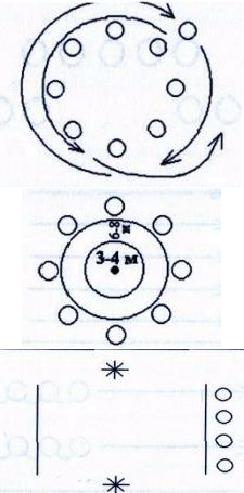 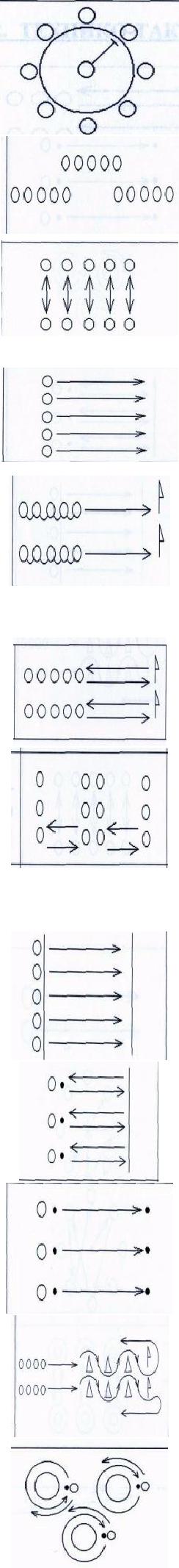 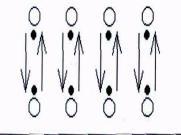 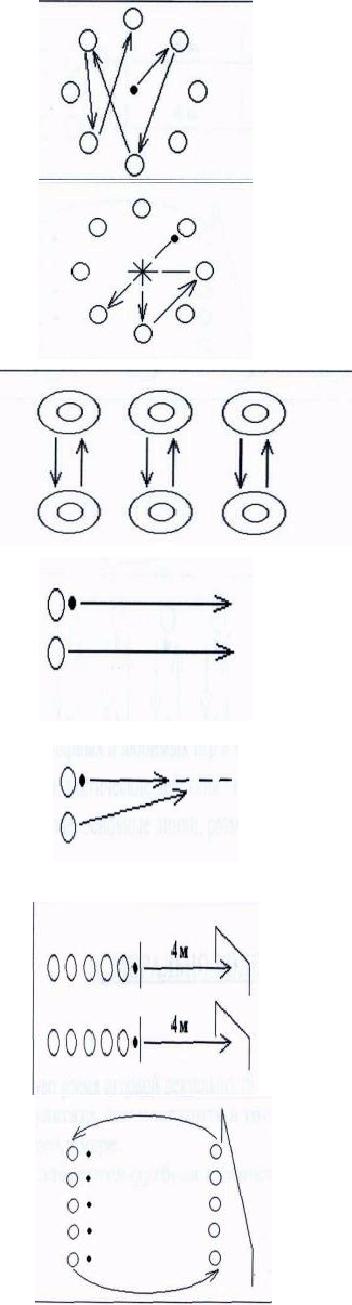 Программа обучения детей игре в баскетболАтлетическая подготовка (Общефизическая и специальная физическая подготовка)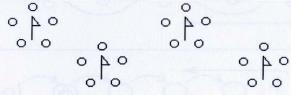 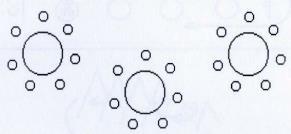 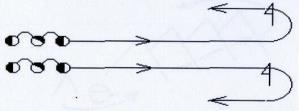 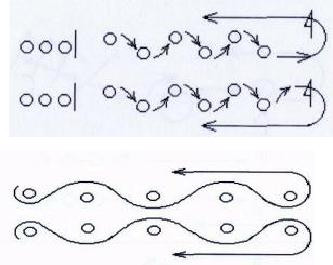 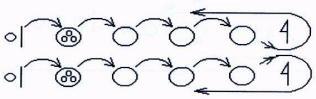 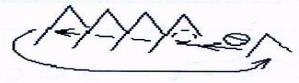 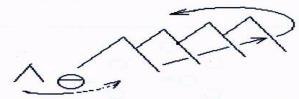 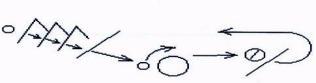 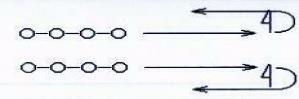 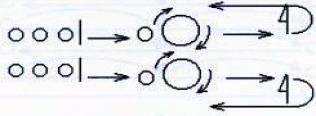 2. Технико-тактическая подготовка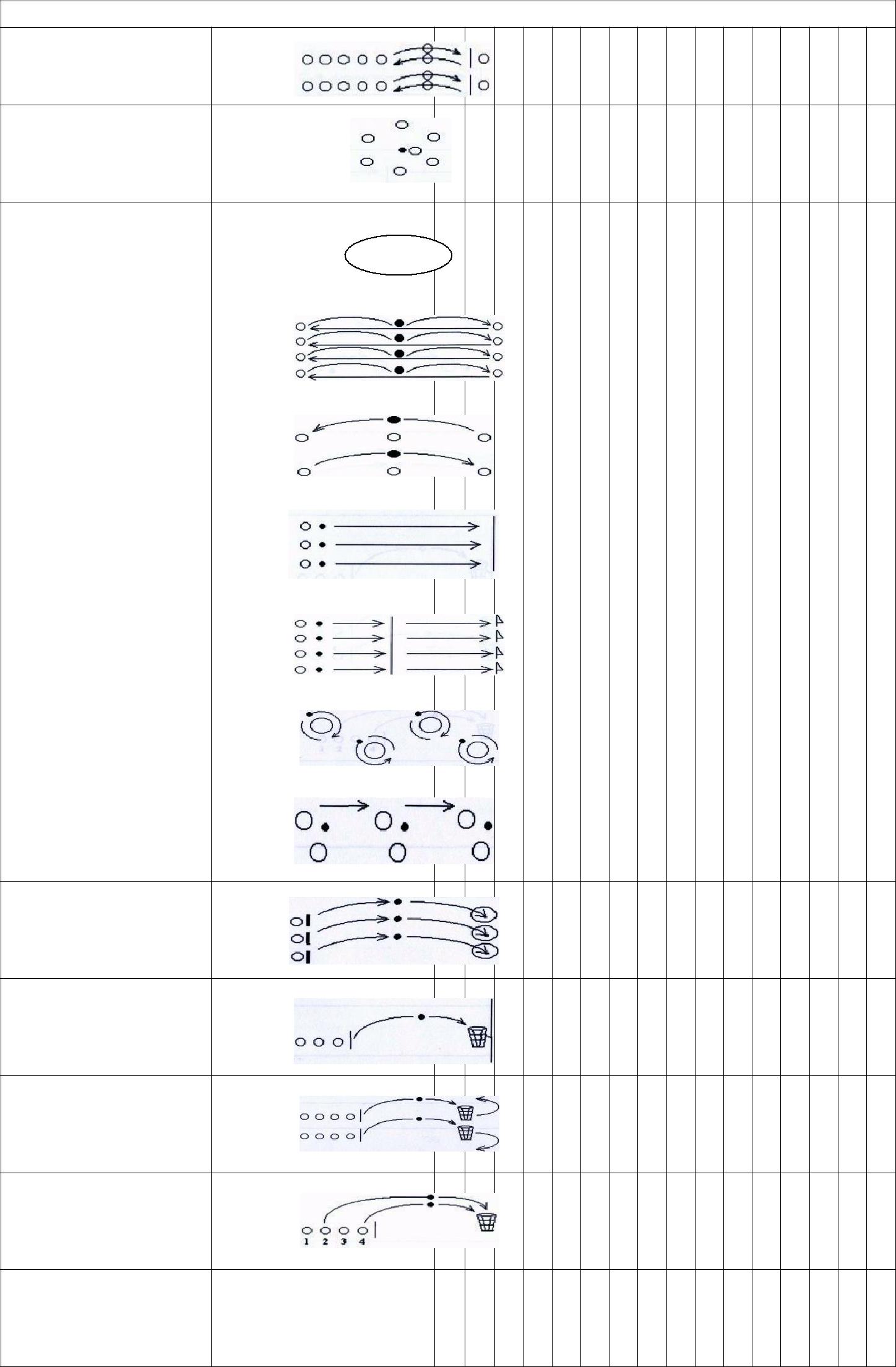 «Штандер»«Меткие стрелки» (попадание мячом в«Попади в корзину» (бросок мяча в корзину«Чье звено больше?» (забрасывание мяча в«Вызов по номерам» (вызванный по номеруИгра «Мини баскетбол»+	+	+	+	+	+	+	+Программа обучения детей игре в хоккей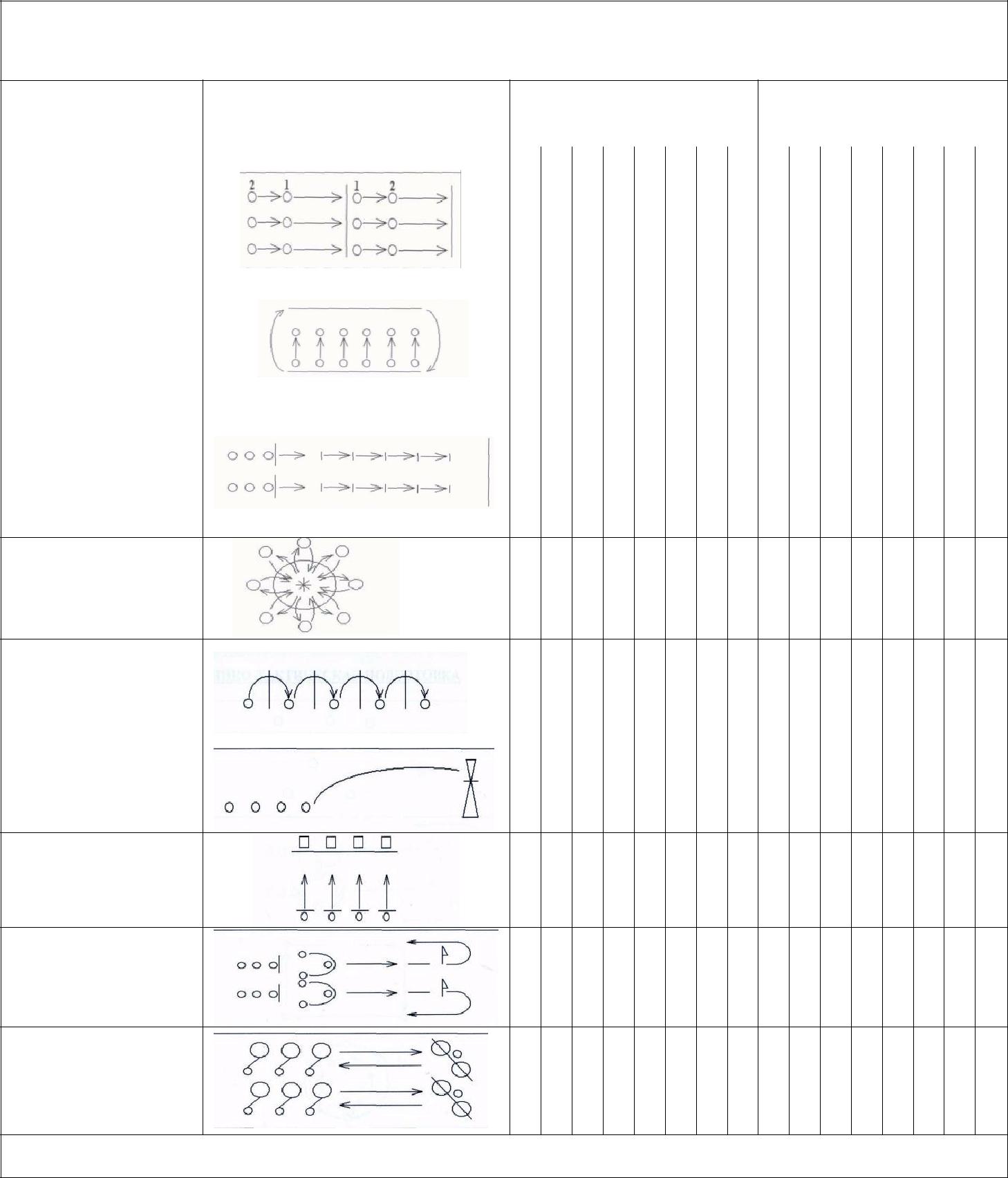 Атлетическая подготовка(ОБЩЕФИЗИЧЕСКАЯ И СПЕЦИАЛЬНАЯ ФИЗИЧЕСКАЯ ПОДГОТОВКА)«Берег-море»(прыжки из круга вкруг, водящий в	+	+	+	+центре)«Снайперы»«Гонки колесниц»«Штангисты»(добежать до игрокас палкой, повесить	+	+	+	+на палку обруч, вернуться обратно)Технико-тактическая подготовка     1. «Стоп» ( бег врассыпную, по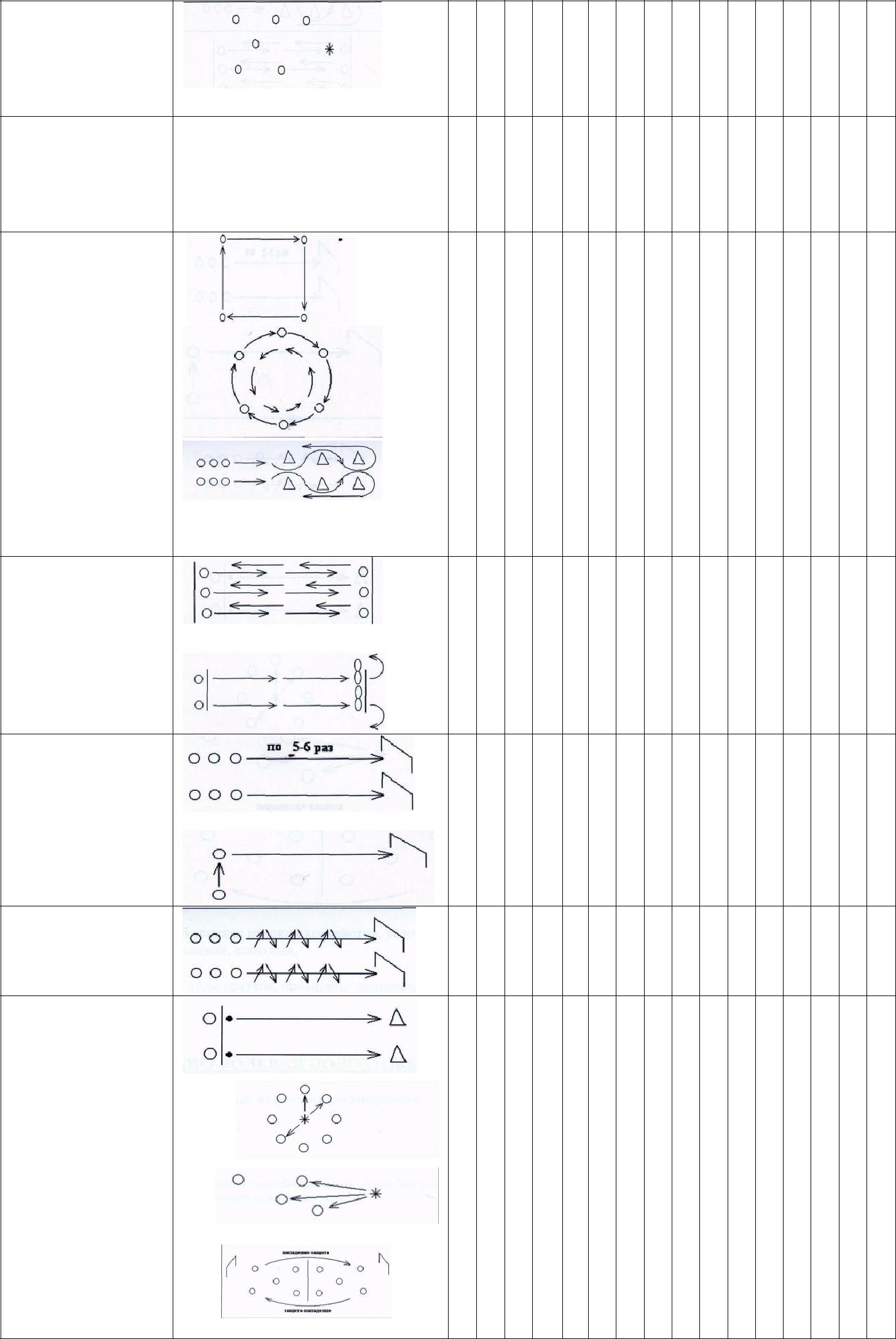 «Гонки с шайбой» (ведение«Передай шайбу» (передача шайбы«Загони в ворота» (удар по«Попади вПрограмма обучения детей игре «ГОРОДКИ»«Попади в брусок» - метание городкагоризонтально лежащую дорожку из+ +  +  +  +поролоновых брусков.+ +  +  + +6. «Попади в песочницу»7. «У кого городок»«Кто дальше» - метание биты на дальность.«Поиграем»  -  кегли  подвешены  на«метатели» – метание биты в кеглю, подвешенную на веревочку;«пальчики» - каждым пальчиком руки дотронуться до кегли, привешенной на веревочке.Атлетическая подготовка (Общефизическая и специальная физическая подготовка)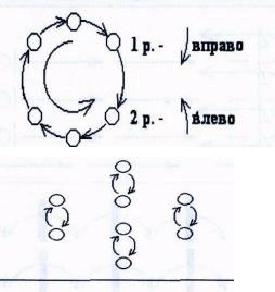 «Собери палки» (дети бегут навстречу друг«Лошадки » (прыжки через биты)«Через биты - полоски» (прыжки«Неразрывные цепи» (бег змейкой, взявшись«Кто дальше и быстрее?» (фронтально:«Не задеть» (прыжки через городки, поставленные«Подбрось - поймай» (городок или биту) КтоТехнико–тактическая подготовка1. «Метни стрелы» (попадание битой в кегли, городки, шишкис	расстояния:	2-3-м	–	+	+	+	+	+	+старшая группа, 4-5-м – подготовительная группа)Программа обучения детей игре «бадминтон»«Высоко-высоко»-бросание«Зонтики» - ходьба и бег с«Повеселимся» - прыжки на двух ногах через «зонтики», «ракетки»«Покружились» - кружение, стоя на носках вокруг ракетки«Солнышко и туча» - бегРелаксация «Солнышко»«По дорожке» - покатать мячик по дорожке«Светофор» - ходьба, бегОРУ «Проверим автомобили»«Подъемный кран» - поднять воланчик вверх и бросить на ракетку«Подбей мяч» - подбить ракеткой воланчик, подвешенный на веревочке.«Путешествие» - покатать воланчик рукой по ракетки«Мяч вокруг обруча» – кто быстрее ракеткой обведет мяч вокруг обруча«По дорожке» - прокатить воланчик ракеткой по дорожке, закатив его по в обруч«Цветные автомобили» - бегРелаксация –« На лошадках» (поза кучера)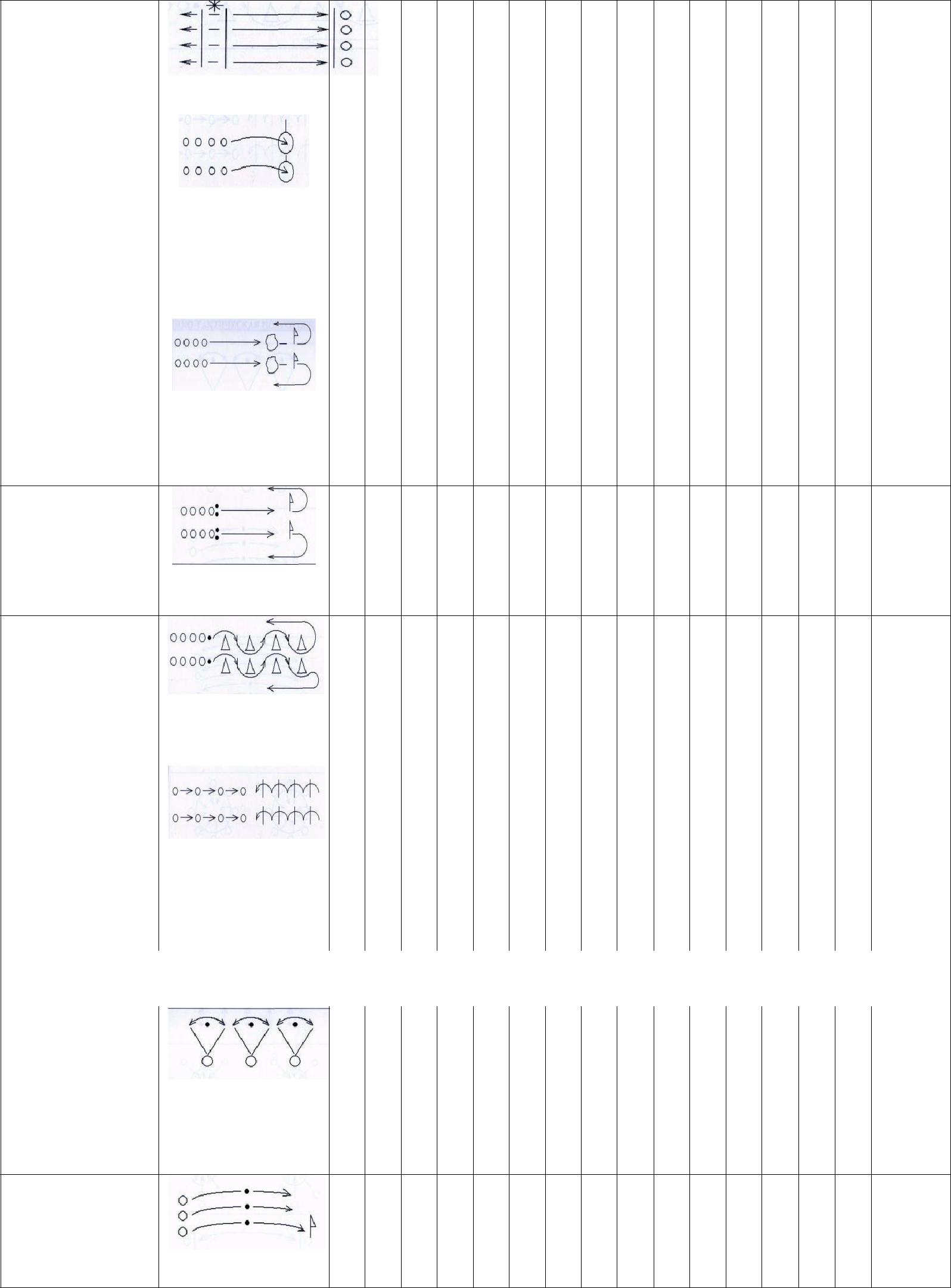 «ЗА ДВУМЯ«ПЕРЕДВИНЬIII. ОРГАНИЗАЦИОННЫЙ РАЗДЕЛОписание материально-технического обеспечения ПрограммыВ ДОУ созданы необходимые условия для организации работы по физическому развитию детей и организации самостоятельной двигательной деятельности. На территории детского сада расположена баскетбольная площадка, беговая дорожка, площадка для подвижных игр. В спортивном зале имеются: баскетбольные стойки, сетка для волейбола, другой спортивный инвентарь для игры в волейбол, баскетбол, футбол, городки, бадминтон. Занятия с данным инвентарѐм направлены на формирование у детей самостоятельности, самоконтроля, умения действовать в группе сверстников, заботиться о своѐм здоровье.В группах имеются физкультурные центры с необходимым набором спортивного инвентаря для организации двигательной деятельности детей в течение дня.Имеются наглядно-дидактические пособия: «Расскажите детям о: «Расскажите детям о зимних видах спорта», «Расскажите детям об олимпийских играх», «Расскажите детям об олимпийских чемпионах».Педагоги разработали электронные развивающие игры: «Зимние и летние виды спорта», «Правильно-неправильно», «Что кому принадлежит?», «Что лишнее?». «Назови вид спорта», «Четвертый лишний». Созданы картотеки, фонотеки песен о спорте; альбомы со стихами, загадками о спорте.Настольно-печатные дидактические игры: «Угадай вид спорта», «Зимние и летние виды спорта», «Знаешь ли ты?», «Кому нужны эти вещи?», «Что перепутал веселый художник?», «Составь слово», «Четвертый лишний».Обеспеченность методическими материалами и средствами обучения и воспитания«Играйте на здоровье!» Физическое воспитание детей 3-7 лет. Программа. Конспекты занятий. Материалы бесед. Методика обучения в разновозрастных группах./Л.Н. Волошина, Т.В.Курилова – М: Вентана – Граф, 2015г. – 224с.2.Особенности традиционных событий, праздников, мероприятийIV. КРАТКАЯ ПРЕЗЕНТАЦИЯ ПРОГРАММЫ Используемые парциальные программыРаздел Рабочей программы ДОУ «Физическое развитие», часть формируемая участниками образовательных отношений, реализуется через использование технологий программы «Играйте на здоровье!» /Л.Н. Волошина, Т.В.Курилова – М: Вентана – Граф, 2015г. Цели и задачи программы:-формирование устойчивого интереса к играм с элементами спорта, спортивным упражнениям, желания использовать их в самостоятельной двигательной деятельности;-обогащение двигательного опыта дошкольников новыми двигательными действиями, обучение правильной технике выполнения элементов спортивных игр;-содействие развитию двигательных способностей;-воспитание положительных морально - волевых качеств; -формирование привычек здорового образа жизни.Программа является целостной, доступной системой обучения дошкольников спортивным играм полностью построена на игровой технологии, обеспечивает единство физического, психического и личностного развития, создает условия для гуманизации педагогического процесса.Использование адаптированных игровых упражнений, игр-эстафет, подвижных игр как средств и форм организации физического воспитания предоставляет всем детям равные права в овладении ценностями физической культуры, дает право выбора, создает возможности для проявления личных интересов, способностей, творчества.Реализация программы осуществляется с детьми 3-7 лет в ходе организованной двигательной деятельности (3 занятие), осуществляемой на свежем воздухе, а так же в режимных моментах.Реализуются следующие направления парциальной программы: футбол, баскетбол, городки, бадминтон.СОДЕРЖАНИЕСОДЕРЖАНИЕСОДЕРЖАНИЕСОДЕРЖАНИЕ2 младшая2 младшая2 младшая2 младшая2 младшаяСредняяСредняяСредняяСредняяОБУЧЕНИЯОБУЧЕНИЯОБУЧЕНИЯсентябрь-октябрьсентябрь-октябрьсентябрь-октябрьсентябрь-октябрьсентябрь-октябрьсентябрь-октябрьсентябрь-октябрьсентябрь-октябрьсентябрь-октябрьсентябрь-октябрьсентябрь-октябрьсентябрь-октябрьсентябрь-октябрьсентябрь-октябрьсентябрь-октябрьсентябрь-октябрьсентябрь-октябрьОБУЧЕНИЯОБУЧЕНИЯОБУЧЕНИЯ12345678911112345678911111012012221.   «Мячи   шалунишки»   -1.   «Мячи   шалунишки»   -1.   «Мячи   шалунишки»   -1.   «Мячи   шалунишки»   -1.   «Мячи   шалунишки»   -1.   «Мячи   шалунишки»   -----------ходьба и бег за катящимисяходьба и бег за катящимисяходьба и бег за катящимисяходьба и бег за катящимисяходьба и бег за катящимисяходьба и бег за катящимисямячиками,мячиками,остановитьостановитьостановитьмячногой2. Ходьба и бег в колонне с2. Ходьба и бег в колонне с2. Ходьба и бег в колонне с2. Ходьба и бег в колонне с2. Ходьба и бег в колонне с2. Ходьба и бег в колонне с++++++++++мячом в рукахмячом в рукахмячом в руках3. ОРУ «Ловкие мячики»3. ОРУ «Ловкие мячики»3. ОРУ «Ловкие мячики»3. ОРУ «Ловкие мячики»3. ОРУ «Ловкие мячики»++++++++++4. «Догони» - удар ногой по4. «Догони» - удар ногой по4. «Догони» - удар ногой по4. «Догони» - удар ногой по4. «Догони» - удар ногой по4. «Догони» - удар ногой по++++++++++++неподвижному мячунеподвижному мячунеподвижному мячунеподвижному мячу5.Прикати»  –  один  ребенок5.Прикати»  –  один  ребенок5.Прикати»  –  один  ребенок5.Прикати»  –  один  ребенок5.Прикати»  –  один  ребенок5.Прикати»  –  один  ребенок++++катит  мяч  руками,  другойкатит  мяч  руками,  другойкатит  мяч  руками,  другойкатит  мяч  руками,  другойкатит  мяч  руками,  другойкатит  мяч  руками,  другойостанавоиваетостанавоиваетостанавоиваетногойногойиударяет обратно.ударяет обратно.ударяет обратно.ударяет обратно.6.  «Не  потеряй»  –  ведение6.  «Не  потеряй»  –  ведение6.  «Не  потеряй»  –  ведение6.  «Не  потеряй»  –  ведение6.  «Не  потеряй»  –  ведение6.  «Не  потеряй»  –  ведение++++++++++мяча вокруг обручамяча вокруг обручамяча вокруг обручамяча вокруг обруча7.«Ловкие ножки»7.«Ловкие ножки»7.«Ловкие ножки»7.«Ловкие ножки»7.«Ловкие ножки»–++++++ведение мяча по прямойведение мяча по прямойведение мяча по прямойведение мяча по прямойведение мяча по прямой8.   «У   ребят   –   порядок8.   «У   ребят   –   порядок8.   «У   ребят   –   порядок8.   «У   ребят   –   порядок8.   «У   ребят   –   порядок8.   «У   ребят   –   порядок++++строгий» – ходьба и бегстрогий» – ходьба и бегстрогий» – ходьба и бегстрогий» – ходьба и бегстрогий» – ходьба и бег9.ОРУ«Веселые«Веселые«Веселыеребята»ребята»++++(средняя(средняягруппагруппапокарточкам)карточкам)10. «Гонка мячей» - ведение10. «Гонка мячей» - ведение10. «Гонка мячей» - ведение10. «Гонка мячей» - ведение10. «Гонка мячей» - ведение10. «Гонка мячей» - ведение++++мячавразныхразныхнаправлениях.направлениях.направлениях.Посигналусигналуостановка – нога на мячеостановка – нога на мячеостановка – нога на мячеостановка – нога на мячеостановка – нога на мяче11.  «Попади  в  ворота»  –11.  «Попади  в  ворота»  –11.  «Попади  в  ворота»  –11.  «Попади  в  ворота»  –11.  «Попади  в  ворота»  –11.  «Попади  в  ворота»  –++++++++++ударпонеподвижномунеподвижномунеподвижномунеподвижномумячу,догнатьдогнатьначетвереньках,четвереньках,четвереньках,подлезаяподлезаявворотаворота12.  «Мой  веселый,  звонкий12.  «Мой  веселый,  звонкий12.  «Мой  веселый,  звонкий12.  «Мой  веселый,  звонкий12.  «Мой  веселый,  звонкий12.  «Мой  веселый,  звонкий++++++++++мяч»13.«Какого мяча нет»«Какого мяча нет»«Какого мяча нет»«Какого мяча нет»++++++++++14.«Мяч под сетку» -«Мяч под сетку» -«Мяч под сетку» -«Мяч под сетку» -две++++командыкомандыударомударомногипосылаютпосылаютнасторонусторонупротивника противника противника 15.«Нарисуй   мячик» – рисование пальцем в  воздухе  мячей  разного  размера«Нарисуй   мячик» – рисование пальцем в  воздухе  мячей  разного  размера«Нарисуй   мячик» – рисование пальцем в  воздухе  мячей  разного  размера«Нарисуй   мячик» – рисование пальцем в  воздухе  мячей  разного  размера«Нарисуй   мячик» – рисование пальцем в  воздухе  мячей  разного  размера++++16.«Прокати»  –  прокатить  мяч  по    скату    руками,  догнать  его,  остановить  ногой;  обратно  -  ведение  мяча«Прокати»  –  прокатить  мяч  по    скату    руками,  догнать  его,  остановить  ногой;  обратно  -  ведение  мяча«Прокати»  –  прокатить  мяч  по    скату    руками,  догнать  его,  остановить  ногой;  обратно  -  ведение  мяча«Прокати»  –  прокатить  мяч  по    скату    руками,  догнать  его,  остановить  ногой;  обратно  -  ведение  мяча«Прокати»  –  прокатить  мяч  по    скату    руками,  догнать  его,  остановить  ногой;  обратно  -  ведение  мяча++++++17.«Ловкие   ребята»   – ведение мяча	между набивными мячами«Ловкие   ребята»   – ведение мяча	между набивными мячами«Ловкие   ребята»   – ведение мяча	между набивными мячами«Ловкие   ребята»   – ведение мяча	между набивными мячами«Ловкие   ребята»   – ведение мяча	между набивными мячами++++18.«Поворот»  –  ходьба  и«Поворот»  –  ходьба  и«Поворот»  –  ходьба  и«Поворот»  –  ходьба  и«Поворот»  –  ходьба  и++++++++++бег в колонне с мешочком вбег в колонне с мешочком вбег в колонне с мешочком вбег в колонне с мешочком вбег в колонне с мешочком вбег в колонне с мешочком вруках; по сигналу – поворотруках; по сигналу – поворотруках; по сигналу – поворотруках; по сигналу – поворотруках; по сигналу – поворотруках; по сигналу – повороткругом,  постоять  на  однойкругом,  постоять  на  однойкругом,  постоять  на  однойкругом,  постоять  на  однойкругом,  постоять  на  однойкругом,  постоять  на  однойногеноге19.«Остановись»  –  ходьба«Остановись»  –  ходьба«Остановись»  –  ходьба«Остановись»  –  ходьба«Остановись»  –  ходьба++++++++++врассыпную,врассыпную,врассыпную,посигналусигналуостановкаостановкавозле   мешочка,возле   мешочка,возле   мешочка,возле   мешочка,нога  на  мешочке,  руки  внога  на  мешочке,  руки  внога  на  мешочке,  руки  внога  на  мешочке,  руки  внога  на  мешочке,  руки  внога  на  мешочке,  руки  встороны, постоятстороны, постоятстороны, постоятстороны, постоят20.ОРУ с мешочкамиОРУ с мешочкамиОРУ с мешочкамиОРУ с мешочками++++++++++21. «Детки и кот» – прыжки, бег.21. «Детки и кот» – прыжки, бег.21. «Детки и кот» – прыжки, бег.21. «Детки и кот» – прыжки, бег.21. «Детки и кот» – прыжки, бег.21. «Детки и кот» – прыжки, бег.++++++++++22.«Где котик?»«Где котик?»«Где котик?»++++++++++23.«Футбол мешочком»«Футбол мешочком»«Футбол мешочком»«Футбол мешочком»СодержаниеОрганизация детейСтаршая группаСтаршая группаСтаршая группаСтаршая группаСтаршая группаСтаршая группаСтаршая группаПодготовительная группаПодготовительная группаПодготовительная группаПодготовительная группаПодготовительная группаПодготовительная группаПодготовительная группаПодготовительная группаПодготовительная группаПодготовительная группаПодготовительная группаобученияСентябрь-ОктябрьСентябрь-ОктябрьСентябрь-ОктябрьСентябрь-ОктябрьСентябрь-ОктябрьСентябрь-ОктябрьСентябрь-ОктябрьСентябрь-ОктябрьСентябрь-ОктябрьСентябрь-ОктябрьСентябрь-ОктябрьСентябрь-ОктябрьСентябрь-ОктябрьСентябрь-Октябрь1234567891111234567891111234567890121234567890120120121. «Пустое место»+++++++(пятнашки свызовом)2. «Зайцы в++++++огороде» (русскаянароднаяподвижная игра)3. «Мы веселые++++++ребята»4. «Удочка»++++++(прыжки черезвращающуюсяверевку); с места.5. «Шишки,++++++желуди, орехи»6. «У ребят++++++подарок строгий»7. «Сороконожки»++++++(присев, упорсзади, перебратьсяза линию, ктоскорее)8. «Дружные++++++ребята»(гуськом крепкодержась за поясдруг друга дойтидо флажка)2. Технико-тактическая подготовка2. Технико-тактическая подготовка2. Технико-тактическая подготовка2. Технико-тактическая подготовка2. Технико-тактическая подготовка2. Технико-тактическая подготовка2. Технико-тактическая подготовка2. Технико-тактическая подготовка2. Технико-тактическая подготовка2. Технико-тактическая подготовка2. Технико-тактическая подготовка2. Технико-тактическая подготовка1. «Обратный++++++поезд» (бег прямои спиной вперед)2. «Точный удар»++++++(игра в парах:удары понеподвижномумячу, приемымяча – игроваязадача – непотерять мяч)3. «Чей мяч++++++дальше?» (ударыпо неподвижномумячу)4. «Кто больше++++++отобъет?» (удармяча о стенку иобратно)5. «Кто скорее к++++++финишу?»)6. «Ловкие ребята»++++++(ведение мячамежду кеглями)7. «Вокруг света»++++++(ведение мячавокруг обручаправой и левойногой в разныхнаправлениях»8. «Не выпускать++++++мяч из круга»(дети быстропередают мячногой по кругу)9. «Подвижная++++++цель» (дети быстропередают мячногой, стараясьпопасть вводящего).10. «Ведение мяча++++++парами» (ребенокбез мяча бежит,меняя темп,ребенок с мячомдолжен не отстать)11. «Футбол++++++Вдвоем»(стараться точнопередать мячпартнеру, ведениемяча с передачи).12. «Борьба за++++++мяч» (одинребенок ведет мяч,другой вступает вборьбу)13. «Забей в++++++ворота» (чьякоманда большезабьет мячей,поочередныеудары по воротам).14. «Забей в++++++ворота» (вариант:нападающие-защитникименяютсяместами)15. «С двумя++++++мячами» (дваребенкаодновременнопосылают другдругу мяч)16. Игра в футбол++++++++++++по командамСодержание обучения2 младшая гр2 младшая гр2 младшая гр2 младшая гр2 младшая гр2 младшая гр2 младшая гр2 младшая грСредняя гр.Средняя гр.Средняя гр.Средняя гр.Средняя гр.Средняя гр.Средняя гр.Средняя гр.Содержание обученияНоябрьНоябрьНоябрьНоябрьНоябрьНоябрьНоябрьНоябрьНоябрьНоябрьНоябрьНоябрьНоябрьНоябрьНоябрьНоябрьСодержание обучения123456781234567812345678910111213141516171819202122232425«Найди свой домик» - ходьба, бег в рассыпную, по сигналу поселиться в свой домик – обруч, расположенный на дорожке из обручей.«Наши ножки ловко прыгают по дорожке» - прыжки на двух ногах, с ноги на ногу из обруча в обруч по дорожке из обручей.«Обезьянки» - пролезание через обручи «змейкой», обручи расположены на дорожке.«Не отдам мяч» - прыжки, ногивместе, ноги врозь.«Птички в гнездышках» - прыжки,бег врассыпную.«Играй, играй, мяч не теряй» -катание мяча в разные стороны, по сигналу поднять мяч вверх«Наши ножки ловко бегают по дорожке» - прокатить мяч двумя руками по скату, пробежать за ним по скату.«Поздоровались» - ходьба и бег врассыпную с мячом в руках перед грудью, по сигналу найти себе пару остановиться, поднять мяч вверх, потянуться руками друг к другу, касаясь мячами«Большие – маленькие» - вращение мяча кистями рук по маленькому и большому кругу«Носильщики» - командамиперенести мячи в корзину-средняя гр., катать мячи, собрать в корзину– 2 младшая гр.«Подними мяч» - ходьба, бег врассыпную, по сигналу быстроподнять мяч, лежащий на полу.«Быстрей к своему мячу» - про –лезть через обручи и построитьсявозле своего мяча (большого, маленького)«Пролезь быстрее» - с мячом вруках пролезть через обручизмейкой«Кого назвали, тот ловит» - ловля мяча, брошенного педагогом.«У кого меньше мячей» -командами перебрасывание мячей на сторону противника.«Треугольник» - прокатывание или передача мяча в тройках.«Бросай, не зевай» - бросок мячавниз двумя руками и ловля его после отскока«Лови, не зевай» - ловля мячапосле броска двумя руками вверх.«Мяч в обруч» - бросок мяча двумя руками от груди в обруч, догнать мяч, пролезая в обруч.«Не урони» - передача мяча в парах сидя, стоя на коленях, стоя.«Попади в корзину» - бросок мяча двумя руками от груди в корзину.«Чье звено быстрее» - передачамяча по кругу.«Прыг-скок» - ведение мяча наместе.«Стой» - кружение с мячом в руках по сигналу постоять на 1 ноге.«Прыг-скок, побежал дружок» -ведение мяча в движении++++++++++++++++++++++++++++++++++++++++++++++++++++++++++++++++++++++++++++++++++++++++++++++++++++++++++++++++++++++++++++++++++++++++++++++++++++++++++++++++++++++++++++++++++++++++++++++++++++++++Старшая группаСтаршая группаСтаршая группаСтаршая группаСтаршая группаСтаршая группаПодготовительная группаПодготовительная группаПодготовительная группаПодготовительная группаПодготовительная группаПодготовительная группаПодготовительная группаПодготовительная группаПодготовительная группаДЕРЖАНИЕПодготовительная группаПодготовительная группаПодготовительная группаПодготовительная группаПодготовительная группаПодготовительная группаПодготовительная группаПодготовительная группаПодготовительная группаДЕРЖАНИЕОРГАНИЗАЦИЯДЕРЖАНИЕОРГАНИЗАЦИЯНоябрьНоябрьНоябрьНоябрьОРГАНИЗАЦИЯНоябрьНоябрьНоябрьНоябрьОБУЧЕНИЯДЕТЕЙНоябрьНоябрьНоябрьНоябрьОБУЧЕНИЯДЕТЕЙОБУЧЕНИЯ123456781234567812345678123456781. «Найди свой цвет»(вариант игры «Чье звенособерется скорее?») – бег под++++++++музыку, во время остановкивыполнить построение.2.«Вышло солнце из-заречки» (бег врассыпную,быстро построится возлесвоего обруча, в круг).++++++++Вышло солнце из-за речки++++++++Вышло солнце из-за речкиРазбросало золотые колечкиКто за реченьку пойдетТот колечко найдет.3. «Задний ход» (бег«змейкой»втроем, взявшисьпод руки, спиной вперед).++++++++4. «По кочкам» (прыжки)++++++++5.«Серпантин» (бег междуигроками)++++++++++++++++6.«Три   мяча»   (поочередно6.«Три   мяча»   (поочереднопереносить мячи). Из обручапереносить мячи). Из обручав  обруч  по  три  мяча.  Чьев  обруч  по  три  мяча.  Чье++++звено   скорее   перенесетвпоследний обруч.7. «Туннель с мячом»(прокатывание мяча междуног)++++++++8. «Туннель» (прокатывание8. «Туннель» (прокатываниемяча в туннель, упор лежаили упор сидя).++++++++9. «Перекати быстрее»(ползание между ног скатанием обруча, переносом++++мяча).10. «Ручей» (бег, взявшись за10. «Ручей» (бег, взявшись заруки).++++11. «Вместо скакалки»(прыжки с обручем).++++1. «Передал-садись»(броски и ловля мяча)+   ++   +   +   ++   ++   +   +   ++   +   +   ++   +   +   +3. «Светофор» (во времявыполнения бега покругу на красный цвет+   +   ++++++принять стойкубаскетболиста).4. «Лови, бросай, падатьне давай»(перебрасывание мяча++++   ++++друг, другу разнымиспособами, в темпе).5. «Собачка»(перебрасывание мяча впарах, третий - ловит).++++6. «Дойди – не урони»(ведение мяча в среднейи высокой стойке до++черты или по кругу).7. «Будь ловким»(ведение мяча спрепятствиями –++++веревочка – приниматьнизкую стойку).8. «Кто скорее?»(ведение мяча вокругсебя правой и левой++++рукой).9. «Защити мяч»(ведение мяча припротиводействии++++противника).обруч).+   +разными способами, с+   +   +   +разных точек).корзину по командам).+   +   +   +ребенок ведет мяч и+   +   +   +бросает его в корзину).Содержание обучения2 младшая гр2 младшая гр2 младшая гр2 младшая гр2 младшая гр2 младшая гр2 младшая гр2 младшая грСредняя гр.Средняя гр.Средняя гр.Средняя гр.Средняя гр.Средняя гр.Средняя гр.Средняя гр.Содержание обученияДекабрь- январьДекабрь- январьДекабрь- январьДекабрь- январьДекабрь- январьДекабрь- январьДекабрь- январьДекабрь- январьДекабрь-январьДекабрь-январьДекабрь-январьДекабрь-январьДекабрь-январьДекабрь-январьДекабрь-январьДекабрь-январьСодержание обучения1234567812345678123456789101112131415161718«Метелица» - бег в колонне в пол оборота, держась за руки «змейкой» вокруг клюшек «Хлопушки»- хлопки руками над головой, впереди себя, с поворотами, по коленям «Попрыгунчики» - прыжки через ручеек, выложенный из клюшек или через лучики снежинки, также выложенные из клюшек.«Снайперы» - метание снежководной рукой снизу в снежинку, выложенную из клюшек.«Ловишки» - водящий ловит играющих, которых он не можетосалить в доме, выложенном изклюшек.«Затейники» - ОРУ с клюшкой.«Кто дальше» - метание снежков на дальность.«Фигуры» - играющие ходят врассыпную. По сигналу «стой» останавливаются и выполняют фигуру спортсмена-хоккеиста, лыжника, конькобежца. Средняя группа - данное задание выполняется по карточкам.«С льдины на льдину» - ходьба с кружочка на кружочек, обозначенные красками на снегу, затем прыжки на двух ногах.«Чья клюшка быстрее» - стоя в шеренге с клюшкой в руках, перебежать с одной стороны площадки на другую. Клюшку не отрывать от земли. Средняя группа - передвигаться змейкой.«Гонка шайб» - провести шайбу, не отрывая от нее клюшку.«Чья шайба дальше» удар клюшкой по неподвижной шайбе.«Точный пас» - передача шайбы в парах (расстояние – 2 м).«Забей в ворота» -забить шайбу с места в ворота (расстоян. – 3 м).«Загони в ворота» - удар по шай-бе после ведения.«Пройди – не задень» - ведение шайбы змейкой между кеглями (расстояние – 2 м).«Следопыты» - пройти по следам и не оступиться.«Где красная клюшка» - найти спрятанную клюшку.«Канатоходцы»- ходьба приставными шагами по дорожке, выложенной из клюшек.++++++++++++++++++++++++++++++++++++++++++++++++++++++++++++++++++++++++++++++++++++++++++++++++++++++++++++++++++++++++++++++++++++++++СОДЕРЖАНИЕСОДЕРЖАНИЕСОДЕРЖАНИЕОРГАНИЗАЦИЯОРГАНИЗАЦИЯСтаршая группаСтаршая группаСтаршая группаСтаршая группаПодготовительная группаПодготовительная группаПодготовительная группаПодготовительная группаПодготовительная группаПодготовительная группаПодготовительная группаПодготовительная группаОБУЧЕНИЯОБУЧЕНИЯОБУЧЕНИЯДЕТЕЙОБУЧЕНИЯОБУЧЕНИЯОБУЧЕНИЯДЕТЕЙДекабрьДекабрьДекабрьДекабрьОБУЧЕНИЯОБУЧЕНИЯОБУЧЕНИЯДекабрьДекабрьянварьДекабрьДекабрь112345678123456781. «Догони пару »1. «Догони пару »1. «Догони пару »(бег парами: одни(бег парами: одни(бег парами: однидети убегают, другиедети убегают, другиедети убегают, другиедети убегают, другие+++++++++– догоняют и– догоняют и– догоняют и+++++++++– догоняют и– догоняют и– догоняют инаоборот)наоборот)2.«Воробьи«Воробьиивороны»вороны»(прыжки(прыжкидругзадругом,другом,++++шеренгами,шеренгами,позвеньям)звеньям)3.«Землемеры»3.«Землемеры»3.«Землемеры»(эстафета-(эстафета-аттракционаттракционс++++измерениемизмерением++++измерениемизмерениемклюшкойклюшкойхоккейного поля)хоккейного поля)хоккейного поля)5. «Попрыгунчики»(прыжки черезклюшки++++положенные нарасстоянии 1 м)6. «Сбей колпак»(метание в+   +   +   +++++вертикальную цель)+   +   +   +++++вертикальную цель)(метание снежков в+   +   +   ++   +   +   +горизонтальную+   +   +   ++   +   +   +горизонтальнуюцель)(бег тройками со+   +   +   +скакалками)+   +   +   +сигналу+   +   +   ++   +   +   +остановиться, и+   +   +   ++   +   +   +остановиться, ипринять стойкухоккеиста)шайбы клюшкой+   +   +   +толчками)+   +   +   +толчками)3. «Квадрат»(ведение шайбы по+   +   +   +квадрату)+   +   +   +4. «Ледянаякарусель» (ведениешайбы по кругу+   +   +   +влево и вправо, не+   +   +   +влево и вправо, неотрывая её отклюшки)5. «Поспеши, но несбей» (ведениешайбы без отрыва+   +   +   +от клюшки, обводя+   +   +   +от клюшки, обводяпредметы и междуними)клюшкой друг+   +   +   +другу и остановкаеё клюшкой)7. «Сбей кеглю»(броски шайбы+   +   +   ++   +   +   +слева и справа)+   +   +   ++   +   +   +слева и справа)8. «Забей в ворота»(забивать шайбу вворота с места, чем+   +   +   +++++больше бросков,тем лучше)9. «Попади сподачи» (удар по+   +   ++   ++++шайбе с подачи)+   +   ++   ++++шайбе с подачи)шайбе после+   +   +   +ведения)предмет» (удар попредмет» (удар по++++++++шайбе с места)шайбе с места)++++++++шайбе с места)шайбе с места)12.«Игра с шайбойв кругу»в кругу»++++++++13.«Салочки »+   +   ++14.«Не пропустишайбу»шайбу»++++СОДЕРЖАНИЕ ОБУЧЕНИЯСОДЕРЖАНИЕ ОБУЧЕНИЯСОДЕРЖАНИЕ ОБУЧЕНИЯСОДЕРЖАНИЕ ОБУЧЕНИЯ2 младшая2 младшая2 младшая2 младшаяСредняяСредняяСредняяСредняяФевраль-мартФевраль-мартФевраль-мартФевраль-мартФевраль-мартФевраль-мартФевраль-март Февраль-март Февраль-март Февраль-март Февраль-март Февраль-март 1234567891112345678910001. «Найди свой домик»-ходьба и бег1. «Найди свой домик»-ходьба и бег1. «Найди свой домик»-ходьба и бег1. «Найди свой домик»-ходьба и бег1. «Найди свой домик»-ходьба и бегврассыпнуюврассыпнуюсцветным  городкомв+ +  +  +  ++ +  +  +  ++ +  +  +  ++ +  +  +  ++ +  +  +  ++ +  +  + ++ +  +  + ++ +  +  + ++ +  +  + ++ +  +  + +руках. Во время остановки найти свойруках. Во время остановки найти свойруках. Во время остановки найти свойруках. Во время остановки найти свойруках. Во время остановки найти свойдомик, одинаковый по цвету с городкомдомик, одинаковый по цвету с городкомдомик, одинаковый по цвету с городкомдомик, одинаковый по цвету с городкомдомик, одинаковый по цвету с городкомипостроитьпостроитьна прямоугольнойна прямоугольнойлинеечке – забор, на круге – бочку, налинеечке – забор, на круге – бочку, налинеечке – забор, на круге – бочку, налинеечке – забор, на круге – бочку, налинеечке – забор, на круге – бочку, наквадрате – письмо, самолет.квадрате – письмо, самолет.квадрате – письмо, самолет.квадрате – письмо, самолет.2. ОРУ с городком:2. ОРУ с городком:2. ОРУ с городком:2. ОРУ с городком:+ +  +  +  ++ +  +  +  ++ +  +  +  ++ +  +  +  ++ +  +  +  ++ +  +  + ++ +  +  + ++ +  +  + ++ +  +  + ++ +  +  + +2. ОРУ с городком:2. ОРУ с городком:2. ОРУ с городком:2. ОРУ с городком:«покатаем»   -   покатать   городок   в«покатаем»   -   покатать   городок   в«покатаем»   -   покатать   городок   в«покатаем»   -   покатать   городок   в«покатаем»   -   покатать   городок   владошкахладошках «прятки»- перекладывание городка из «прятки»- перекладывание городка из «прятки»- перекладывание городка из «прятки»- перекладывание городка из «прятки»- перекладывание городка изрук  в  руки  над  головой,  за  спиной,рук  в  руки  над  головой,  за  спиной,рук  в  руки  над  головой,  за  спиной,рук  в  руки  над  головой,  за  спиной,рук  в  руки  над  головой,  за  спиной,перед грудью,перед грудью, «насос» - городок в прямых руках над «насос» - городок в прямых руках над «насос» - городок в прямых руках над «насос» - городок в прямых руках над «насос» - городок в прямых руках надголовой, полуприседания с городком –головой, полуприседания с городком –головой, полуприседания с городком –головой, полуприседания с городком –головой, полуприседания с городком –руки вверх,руки вверх, «пошагаем» «пошагаем»-перешагивание  черезперешагивание  черезгородок вперед-назад,городок вперед-назад,городок вперед-назад,городок вперед-назад, «ловкие  ножки»  -  прыжки  на  двух «ловкие  ножки»  -  прыжки  на  двух «ловкие  ножки»  -  прыжки  на  двух «ловкие  ножки»  -  прыжки  на  двух «ловкие  ножки»  -  прыжки  на  двухногах вперед-назад (средняя гр.), бокомногах вперед-назад (средняя гр.), бокомногах вперед-назад (средняя гр.), бокомногах вперед-назад (средняя гр.), бокомногах вперед-назад (средняя гр.), боком(млад.гр)(млад.гр)+ +  +  + ++ +  +  + ++ +  +  + ++ +  +  + ++ +  +  + +3.«Дорожка»«Дорожка»(выложеннаяиз+ +  +  +  ++ +  +  +  ++ +  +  +  ++ +  +  +  ++ +  +  +  +городков)городков)средняя группасредняя группасредняя группамладшая группамладшая группамладшая группапройти с высоким подниманием колен,пройти с высоким подниманием колен,пройти с высоким подниманием колен,пройти с высоким подниманием колен,пройти с высоким подниманием колен,перепрыгнуть на двух ногах,перепрыгнуть на двух ногах,перепрыгнуть на двух ногах,перепрыгнуть на двух ногах,пройти на четвереньках, средняя – какпройти на четвереньках, средняя – какпройти на четвереньках, средняя – какпройти на четвереньках, средняя – какпройти на четвереньках, средняя – как+ +  +  +  ++ +  +  +  ++ +  +  +  ++ +  +  +  ++ +  +  +  ++ +  +  + ++ +  +  + ++ +  +  + ++ +  +  + ++ +  +  + +через лесенку.через лесенку.через лесенку.+ +  +  +  ++ +  +  +  ++ +  +  +  ++ +  +  +  ++ +  +  +  ++ +  +  + ++ +  +  + ++ +  +  + ++ +  +  + ++ +  +  + +через лесенку.через лесенку.через лесенку.4. «Метни стрелу» - бросок городка на4. «Метни стрелу» - бросок городка на4. «Метни стрелу» - бросок городка на4. «Метни стрелу» - бросок городка на4. «Метни стрелу» - бросок городка на+ +  +  + ++ +  +  + ++ +  +  + ++ +  +  + ++ +  +  + +дальность до вертикальной дорожки.дальность до вертикальной дорожки.дальность до вертикальной дорожки.дальность до вертикальной дорожки.+ +  +  + ++ +  +  + ++ +  +  + ++ +  +  + ++ +  +  + +дальность до вертикальной дорожки.дальность до вертикальной дорожки.дальность до вертикальной дорожки.дальность до вертикальной дорожки.содержание обучениясодержание обучения2 младшая2 младшая2 младшая2 младшаяСредняяСредняяСредняяФевраль-март Февраль-март Февраль-март Февраль-март Февраль-март Февраль-март Февраль-март Февраль-март Февраль-март Февраль-март Февраль-март Февраль-март 1123456789112345678911008.   «Носильщики»   -   носить   биту   в8.   «Носильщики»   -   носить   биту   в+  +  +  +  ++  +  +  +  ++  +  +  +  ++  +  +  +  ++  +  +  +  ++  +  +  +  ++  +  +  +  ++  +  +  +  ++  +  +  +  ++  +  +  +  +вытянутых руках- средняя гр., в согнутыхвытянутых руках- средняя гр., в согнутыхперед грудью – младшая гр.перед грудью – младшая гр.9. «Змеечка» - ходьба змейкой вокруг бит.9. «Змеечка» - ходьба змейкой вокруг бит.+  +  +  +  ++  +  +  +  ++  +  +  +  ++  +  +  +  ++  +  +  +  ++  +  +  +  ++  +  +  +  ++  +  +  +  ++  +  +  +  ++  +  +  +  +10.  «Цепочка»  -  бег,  взявшись  за  руки,10.  «Цепочка»  -  бег,  взявшись  за  руки,+  +  +  +  ++  +  +  +  ++  +  +  +  ++  +  +  +  ++  +  +  +  ++  +  +  +  ++  +  +  +  ++  +  +  +  ++  +  +  +  ++  +  +  +  +10.  «Цепочка»  -  бег,  взявшись  за  руки,10.  «Цепочка»  -  бег,  взявшись  за  руки,вокруг бит.вокруг бит.11. ОРУ с битой:11. ОРУ с битой:+  +  +  +  ++  +  +  +  ++  +  +  +  ++  +  +  +  ++  +  +  +  ++  +  +  +  ++  +  +  +  ++  +  +  +  ++  +  +  +  ++  +  +  +  + «штанга»  -  бита  в  опущенных  руках, «штанга»  -  бита  в  опущенных  руках,поднять вверх, внизподнять вверх, вниз «подъемный кран» - бита вертикально в «подъемный кран» - бита вертикально впрямых руках над головой, наклонитьсяпрямых руках над головой, наклонитьсябиту вперед, коснуться земли.биту вперед, коснуться земли. «померим» - мерить биту руками снизу, «померим» - мерить биту руками снизу,вверх.вверх. «путешествие»   -   ходьба   по   бите «путешествие»   -   ходьба   по   битеприставными шагами.приставными шагами. «походим»  -  ходьба  в  полу  приседе «походим»  -  ходьба  в  полу  приседевокруг биты, держась за нее.вокруг биты, держась за нее.12.«Составь фигуру» - 5 играющих ходят12.«Составь фигуру» - 5 играющих ходят+  +  +  +  ++  +  +  +  ++  +  +  +  ++  +  +  +  ++  +  +  +  +12.«Составь фигуру» - 5 играющих ходят12.«Составь фигуру» - 5 играющих ходятпо  кругу,  по  сигналу  строят  фигурыпо  кругу,  по  сигналу  строят  фигуры(забор – по линеечке, бочку – по кругу,(забор – по линеечке, бочку – по кругу,письмо – квадрат).письмо – квадрат).+  +  +  +  ++  +  +  +  ++  +  +  +  ++  +  +  +  ++  +  +  +  ++  +  +  +  ++  +  +  +  ++  +  +  +  ++  +  +  +  ++  +  +  +  ++  +  +  +  ++  +  +  +  ++  +  +  +  ++  +  +  +  ++  +  +  +  ++  +  +  +  ++  +  +  +  ++  +  +  +  ++  +  +  +  ++  +  +  +  ++  +  +  +  ++  +  +  +  +веревочке,   которая   натянутаверевочке,   которая   натянутамежду+  +  +  +  ++  +  +  +  +стойками:стойками:+  +  +  +  ++  +  +  +  +стойками:стойками:«жмурки» - ползание змейкой вокруг«жмурки» - ползание змейкой вокруг+  +  +  +  ++  +  +  +  +кеглей, опущенных до земли;+  +  +  +  ++  +  +  +  +кеглей, опущенных до земли;«попрыгунчики»  -  прыжкина  двух+  +  +  +  ++  +  +  +  +ногах  с  касанием  кегли,  поднятойногах  с  касанием  кегли,  поднятойвверх;СОДЕРЖАНИЕОРГАНИЗАЦИЯСТАРШАЯ ГРУППАСТАРШАЯ ГРУППАСТАРШАЯ ГРУППАСТАРШАЯ ГРУППАСТАРШАЯ ГРУППАСТАРШАЯ ГРУППАСТАРШАЯ ГРУППАСТАРШАЯ ГРУППАПОДГОТОВИТЕЛЬНАЯПОДГОТОВИТЕЛЬНАЯПОДГОТОВИТЕЛЬНАЯПОДГОТОВИТЕЛЬНАЯПОДГОТОВИТЕЛЬНАЯПОДГОТОВИТЕЛЬНАЯПОДГОТОВИТЕЛЬНАЯПОДГОТОВИТЕЛЬНАЯПОДГОТОВИТЕЛЬНАЯПОДГОТОВИТЕЛЬНАЯОБУЧЕНИЯДЕТЕЙГРУППАГРУППАГРУППАГРУППАГРУППАФевраль-март Февраль-март Февраль-март Февраль-март Февраль-март Февраль-март ФевральМартФевральМартФевральМартФевральМартФевральМартФевральМарт12345678910123456789101. «Карусель» -ходьба ибег по кругу (свариантами):++++++++«Мы не сели в карусели,а попрыгать захотели!»2. «Парные карусели»(кружение в парах,танцы в парах подмузыку)++++++++« Мы не сели вкарусели, танцевать мызахотели!»3. «Возьми городок» (бег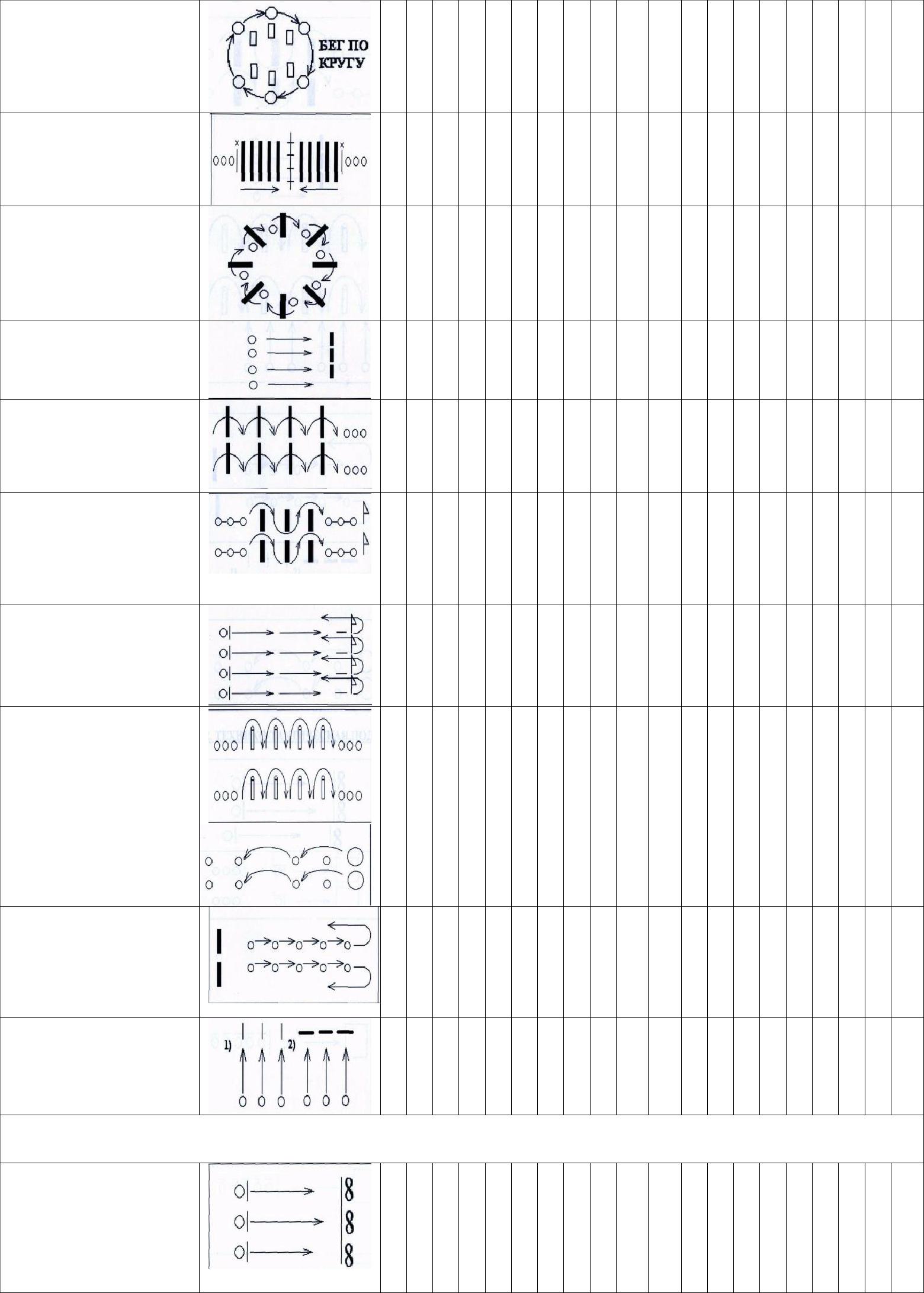 под музыку: во времяостановки - быстро++++взять городок)++++взять городок)другу, собирая++++++++++предметы)+++++++++++6. «Гонка крабов»(фронтально, ползание++++++спиной вниз)++++++спиной вниз)через биты разными++++++++способами: чье звенолучше, быстрее?)за руки между++++++городками, не разорвав++++++городками, не разорвавцепь, на другуюсторону)перебежать через+++++площадку, взять биту –бит меньше чем детей)вертикально: чье звено++++++вертикально: чье звеноскорее перепрыгнет всегородки, не свалив их)11. «Пролезь в обруч»++++12. «Передай биту»(передавать битуразными способоми: над++++головой, сбоку, между++++головой, сбоку, междуног – и перебежать вконец колонны)поймает большее число+++++++++++++раз2.«Попади«Попади«Попади«Попадивпесочницу»песочницу»песочницу»(расстояние:(расстояние:(расстояние:старшаястаршая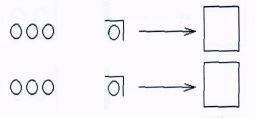 ++++++++группагруппа–3м,подготовительная – 5 м)подготовительная – 5 м)подготовительная – 5 м)подготовительная – 5 м)подготовительная – 5 м)подготовительная – 5 м)3. «Составь фигуру» (из3. «Составь фигуру» (из3. «Составь фигуру» (из3. «Составь фигуру» (из3. «Составь фигуру» (из3. «Составь фигуру» (изгородковгородковсоставлятьсоставлятьсоставлять+++++++++++++++фигуры)фигуры)+++++++++++++++фигуры)фигуры)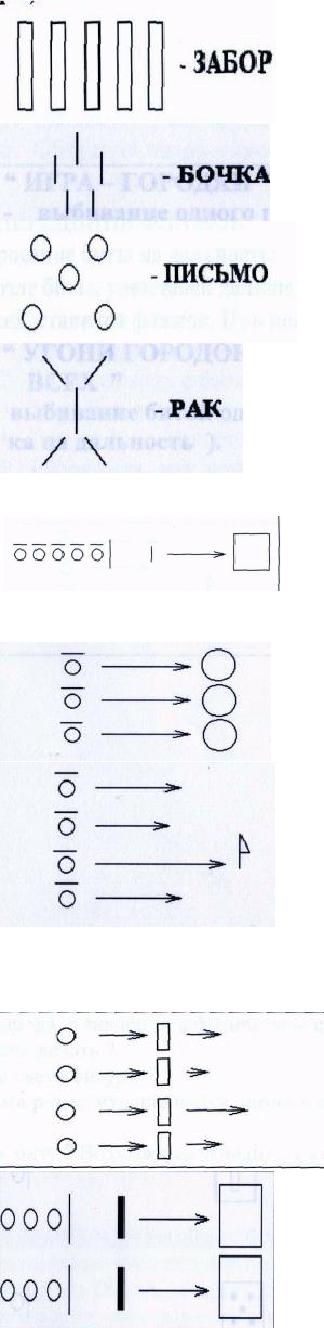 ++++++++++++++5.  «Загони  городок  в5.  «Загони  городок  в5.  «Загони  городок  в5.  «Загони  городок  в5.  «Загони  городок  в5.  «Загони  городок  вквадрат»квадрат»(забивание(забивание(забивание++++битойбитойгородкагородкагородкав++++битойбитойгородкагородкагородкавквадрат)квадрат)6.«Попади«Попадивкруг»(фронтально(фронтально(фронтально:метаниеметание+++++биты в обручи)биты в обручи)биты в обручи)биты в обручи)+++++биты в обручи)биты в обручи)биты в обручи)биты в обручи)7. «Передвинь флажок»7. «Передвинь флажок»7. «Передвинь флажок»7. «Передвинь флажок»7. «Передвинь флажок»7. «Передвинь флажок»(бросание(бросаниебитыбитынадальность:  возле  биты,дальность:  возле  биты,дальность:  возле  биты,дальность:  возле  биты,дальность:  возле  биты,дальность:  возле  биты,улетевшей дальше всех,улетевшей дальше всех,улетевшей дальше всех,улетевшей дальше всех,улетевшей дальше всех,улетевшей дальше всех,++++++ставитсяставитсяфлажок.флажок.флажок.При++++++ставитсяставитсяфлажок.флажок.флажок.Припоследующихпоследующихпоследующихпоследующихброскахброскахнеобходимо постаратьсянеобходимо постаратьсянеобходимо постаратьсянеобходимо постаратьсянеобходимо постаратьсянеобходимо постаратьсябросить биту дальше)бросить биту дальше)бросить биту дальше)бросить биту дальше)бросить биту дальше)бросить биту дальше)8.«Угони«Угонигородокгородокдальшедальшевсех»(выбивание(выбивание(выбиваниебитой)битой)++++одногоодногогородкагородкагородканадальностьдальность9. Игра в городки:9. Игра в городки:9. Игра в городки:9. Игра в городки:9. Игра в городки:выбиваниевыбиваниевыбиваниеодногоодногогородка из города;городка из города;городка из города;городка из города;городка из города;выбиваниевыбиваниевыбиваниеодной+++++++++++++фигуры;фигуры;выбиваниевыбиваниевыбиваниенесколькихнесколькихнесколькихфигурфигурСОДЕРЖАНИЕ ОБУЧЕНИЯСОДЕРЖАНИЕ ОБУЧЕНИЯ2 младшая2 младшая2 младшая2 младшая2 младшаяСредняяСредняяСредняяСредняяАпрель-майАпрель-майАпрель-майАпрель-майАпрель-майАпрель-майАпрель-майАпрель-майАпрель-майАпрель-майАпрель-майАпрель-май1234567891111234567891110120121.Ходьба и бег с воланчиком++++++++2.ОРУ (танец с воланчиком)++++++++++++++++3.«Гонка  шариков»  - ++++ в разные стороны в разные стороны++++ в разные стороны в разные стороныволанчиков   вверхволанчиков   вверходнойрукой,затем++++другой.другой.++++другой.другой.5.«Ветер» - стоя дуть«Ветер» - стоя дуть«Ветер» - стоя дуть«Ветер» - стоя дуть++++на воланчик, затем поймать его, ползая.на воланчик, затем поймать его, ползая.на воланчик, затем поймать его, ползая.на воланчик, затем поймать его, ползая.++++на воланчик, затем поймать его, ползая.на воланчик, затем поймать его, ползая.на воланчик, затем поймать его, ползая.на воланчик, затем поймать его, ползая.6.«Попади  вмяч»  -бросание-++++воланчиков в волейбольный мячволанчиков в волейбольный мячволанчиков в волейбольный мячволанчиков в волейбольный мячволанчиков в волейбольный мяч++++воланчиков в волейбольный мячволанчиков в волейбольный мячволанчиков в волейбольный мячволанчиков в волейбольный мячволанчиков в волейбольный мяч7.«Попади  вкруг»  -бросить  мяч  обросить  мяч  о++++стену,  чтобы  после  этого  он  попал  встену,  чтобы  после  этого  он  попал  встену,  чтобы  после  этого  он  попал  встену,  чтобы  после  этого  он  попал  встену,  чтобы  после  этого  он  попал  в++++стену,  чтобы  после  этого  он  попал  встену,  чтобы  после  этого  он  попал  встену,  чтобы  после  этого  он  попал  встену,  чтобы  после  этого  он  попал  встену,  чтобы  после  этого  он  попал  вобручобруч8.«Прокати  быстрее»  -  фронтально«Прокати  быстрее»  -  фронтально«Прокати  быстрее»  -  фронтально«Прокати  быстрее»  -  фронтально++++8.«Прокати  быстрее»  -  фронтально«Прокати  быстрее»  -  фронтально«Прокати  быстрее»  -  фронтально«Прокати  быстрее»  -  фронтальнопрокатить мяч до обруча и обратнопрокатить мяч до обруча и обратнопрокатить мяч до обруча и обратнопрокатить мяч до обруча и обратно9.«Мой   веселый,   звонкий   мяч»   -«Мой   веселый,   звонкий   мяч»   -«Мой   веселый,   звонкий   мяч»   -«Мой   веселый,   звонкий   мяч»   -++++++++9.«Мой   веселый,   звонкий   мяч»   -«Мой   веселый,   звонкий   мяч»   -«Мой   веселый,   звонкий   мяч»   -«Мой   веселый,   звонкий   мяч»   -прыжки, бегпрыжки, бег10.  «Мяч  в  кругу» -  воспитатель катит10.  «Мяч  в  кругу» -  воспитатель катит10.  «Мяч  в  кругу» -  воспитатель катит10.  «Мяч  в  кругу» -  воспитатель катит10.  «Мяч  в  кругу» -  воспитатель катит++++ мяч  сидящему на корточках мяч  сидящему на корточках мяч  сидящему на корточках мяч  сидящему на корточках мяч  сидящему на корточках++++ мяч  сидящему на корточках мяч  сидящему на корточках мяч  сидящему на корточках мяч  сидящему на корточках мяч  сидящему на корточкахребенку,  ребенок  катит  его  обратно,ребенку,  ребенок  катит  его  обратно,ребенку,  ребенок  катит  его  обратно,ребенку,  ребенок  катит  его  обратно,ребенку,  ребенок  катит  его  обратно,вставая и называя любимую игрушку.вставая и называя любимую игрушку.вставая и называя любимую игрушку.вставая и называя любимую игрушку.вставая и называя любимую игрушку. ракетками ракетками+  +  +  +  ++  +  +  +  ++  +  +  +  ++  +  +  +  ++  ++++12.  «Нарисуем»12.  «Нарисуем»-+  +  +  +  ++  +  +  +  ++  +  +  +  ++  +  +  +  ++  ++++12.  «Нарисуем»12.  «Нарисуем»-Рисование ракеткой разных предметовРисование ракеткой разных предметовРисование ракеткой разных предметовРисование ракеткой разных предметовРисование ракеткой разных предметов++++++++13.  «Мячдругдругу»    -другу»    -катание++++++++13.  «Мячдругдругу»    -другу»    -катаниемаленькогорезиновогорезиновогомячаракеткой друг другу.ракеткой друг другу.ракеткой друг другу.++++++++СодержаниеОрганизацияСтаршая группаСтаршая группаСтаршая группаСтаршая группаПодготовительнаяПодготовительнаяПодготовительнаяПодготовительнаяПодготовительнаяПодготовительнаяобучениядетейгруппагруппагруппадетейгруппагруппагруппаАпрель-майАпрель-майАпрелАпрельмай123456781123456781. «УДОЧКА»(русская народная++++игра)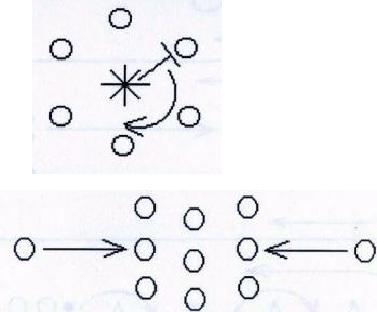 2. «ВЫБИВНОЙ»+++++  +  ++++  +  +++  +  ++  +  ++++  +  ++  +  ++++  +  +++++++  +  +++++++  +  +++++++  +  +++++++  +  +++  +  +++++++  +  +++++++  +  +3. «ВОЛК ВОРВУ»++++(русская народнаяигра)4. «ПРОНЗИКОЛЬЦО»(чье звено++++большееколичество раззабро-сит копье(гимнасти-ческуюпалку) в ви-сящийобруч)5. «ЮБКА»(кольца из++++веревки надетьчерез голову,обежать флажок,передатьэстафету)ЗАЙЦАМИ»++++(катитьпопеременно двамяча)7. «ЛОВКИЙРАПИРИСТ»++++(катитьбадминтоннойракеткой мячмежду кеглями)8. «ЛОЖИСЬ»(передать ракеткулечь последний с++++ракеткой всехперепрыгивает,встает впередиколонны, эстафетаповторяется)2.Технико-тактическая подготовка1. «ПОДБРОСЬ-ПОЙМАЙ,ПАДАТЬ НЕ++++ДАВАЙ»(перебрасываниеволана с руки наруку)ФЛАЖОК»++++(кто дальшебросит волан)3. «ВОЛАННАВСТРЕЧУНАВСТРЕЧУВОЛАНУ»++++(перебрасывание(перебрасываниеволана друг другу)волана друг другу)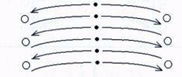 4. «ЧЬЯКОМАНДА++++МЕТКАЯ»(забрасывание(забрасываниеволанов в обруч)воланов в обруч)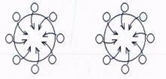 5. «ПОДБЕЙВОЛАН»(ударить большее(ударить большее++++число раз,подбивая волан)подбивая волан)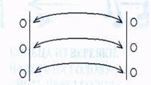 6. «ЗАГОНИВОЛАНВ++++ОБРУЧ»(подать волан в(подать волан вобруч ракеткой)обруч ракеткой)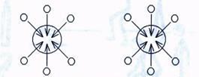 7. «ОТРАЗИВОЛАН»(первая команда(первая команда++++бросает, вторая -бросает, вторая -отражает)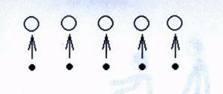 8. «ВОЛАНЧЕРЕЗСЕТКУ»СЕТКУ»++++++++(игра на поле(игра на полевдвоем)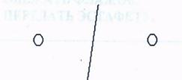 1Физкультурное развлечение «Мой веселый мяч»3-4 года2Физкультурный досуг «Путешествие в страну здоровья»4-5 летОктябрь3Физкультурное развлечение «Природные явления»5-6 летОктябрь4Физкультурный досуг «Путешествие в страну мальчиков и девочек»6-7 лет5Физкультурный досуг «Как лесные звери к зиме готовятся»3-4 года6Физкультурный досуг «Осенние гуляния»4-5 летНоябрьНоябрь7Физкультурный досуг «День прыгуна»5-6 летНоябрь8Физкультурное развлечение «Проводы осени»6-7 лет9Физкультурное развлечение «Мы котята шалунишки»3-4 года10Физкультурный досуг «В гостях у Матрешки»4-5 летДекабрьДекабрь11Физкультурный досуг «Молодецкие потехи»5-6 летДекабрь12Физкультурный досуг «Веселые соревнования с докторомАйболитом»6-7 лет13Физкультурный досуг «В гости к мишке»3-4 года14Физкультурный досуг «Зимние забавы»4-5 летЯнварьЯнварь15Физкультурный досуг «Путешествие по городу дорожных знаков»5-6 летЯнварь16Физкультурный досуг «Веселые старты»6-7 лет17Физкультурное развлечение «В гостях у сказки»3-4 годаФевраль18Физкультурный досуг «Мы растем здоровыми»4-5 летФевраль19Спортивный праздник, посвященный Дню защитника отечества5-6 лет 6-7 лет20Физкультурное развлечение «В гостях у Вини-Пуха»3-4 года21Физкультурный досуг «Путешествие котят»4-5 лет4-5 лет22Физкультурное развлечение «Вместе весело играть»5-6 лет5-6 летМарт23Физкультурный досуг «Сказочная эстафета»6-7 лет6-7 лет24Физкультурный досуг «На лесной полянке»3-4года25Физкультурный досуг «Айболит в гостях у ребят»4-5летАпрель26Физкультурный досуг «Красный, желтый, зеленый»5-6лет27Физкультурный досуг «Мы со спортом дружим»6-7лет